REG.NO: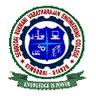 SEMBODAI RUKMANI VARATHARAJAN ENGINEERING COLLEGEACADEMIC YEAR 2013-2014/ODD SEMESTERCYCLE TEST – II  DEPARTMENT OF MECHANICAL ENGINEERINGSUBJECT CODE/TITLE: ME2304 ENGINEERING METROLOGY AND MESUREMENTS YEAR/SEM:	III/V							DATE:DURATION: 90 Mins					MAX.MARKS: 50                                                     PART – A                                                                                                                       ( 05X2 = 10 marks) 1. What are the various types of linear measuring instruments& angular measuring instrument    used in metrology? 2. What are comparators? 3. What are the limitations of sine bar? 4. State the principle of autocollimator. 5. What is interferometry?                                                             PART- B                                                                                                                  (4 * 10 = 40 marks)11. Explain the working principle of sine bar. 12. Explain the various types of comparators.13. Explain the types of interferometer.14. Draw vernier caliper and outside micrometer.